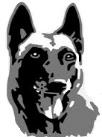 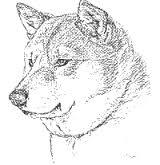 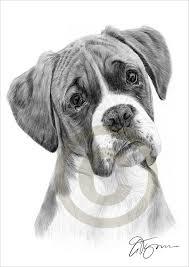 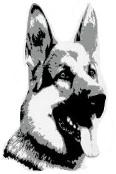 N° d’habilitation : HA 0499Président : Monsieur DA COSTA Gilles						4, rue du Dragon								93220 GAGNY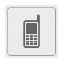  	: 06.14.41.29.29Email : lesamisduclubcanin@gmail.comFacebook : Amis qui aiment le Club Canin de Clichy sois boisCompte rendu de l’assemblée générale du 20 septembre 2020Nombre de membres du bureau présents : 7Président : M. Gilles DA COSTAVice-présidentes : Mme Danielle PISCAGLIA – Mme Sophie PERBOST Secrétaire : Mr CAUTAIN RaphaëlMoniteurs : Mme Sophie PERBOST - M. Thierry DUFOUR – M. Alexandre MENARDChargé de l’évènementiel : M. Mohamed MEZIANE Nombre de membres du bureau excusés : 1Trésorier : Mme Roseline AFFRENombre d’adhérents présents : 5Le président M. Gilles DA COSTA introduit la séance par des remerciements aux personnes présentes à 10 h.Ordre du jour : - Changement de présidence du club- Approbation des comptes et du rapport financier pour l’exercice 2020- Rappel sur le montant de la cotisation + prolongation d’adhésion lié au Covid - Informations diverses sur la vie du clubLe président Gilles DA COSTA informe l’assemblée de sa démission du poste au 31/10/2021. Il restera toutefois membre actif du club en tant que responsable matériel et travaux.Le rapport financier du club est présenté par M. Gilles DA COSTA à l’ensemble des adhérents. Le rapport financier est approuvé à l’unanimité par l'assemblée générale.Le montant de la cotisation est fixé à un montant de 300 euros pour une première adhésion et de 150 euros pour un renouvellement.Les personnes ayant pris un engagement pour l’année ne seront pas remboursées en cas de départ au cours de l’année d’inscription. Suite à la période de confinement imposée en début d’année, il est décidé de prolonger de 3 mois les cotisations des adhérents inscrits au club entre le 15 mars et le 15 juin 2020.D’autre part, il est rappelé aux adhérents l’intérêt des gestes barrières lors de la pratique de notre activité pour limiter le risque de propagation du virus.Les membres du bureau souhaitent donner une fonction au club à deux adhérentes investis et présentes chaque week-end. Il est proposé à Christine Bruet d’être assistante des éducateurs canins afin qu’elle puisse à terme prendre en charge l’animation de certains cours d’éducation.Il est proposé à Marie Joëlle Malavasi d’être la photographe du club.Nous remercions Christine et Marie Joëlle pour leurs investissements.Elles acceptent toutes les deux ces nouvelles fonctions.Un projet d’agrandissement de l’enclos pour l’éducation des chiots est envisagé. Une aide sera nécessaire lors de la réalisation de ces travaux qui seront mené par Gilles DA COSTA.Achat de nouveaux matériels pour l’éducation des chiens(renouvellement) :Une balançoire (590€), 5 à 6 sauts en acier (90€ l’unité), 1 slalom (340€), 1 chaussette (469€), 1 pneu (montant non défini à ce jour).La mise en place d’un crochet de fermeture manuel sera réalisée prochainement pour éviter que les chiens sortent du club. Il est proposé également de fixer une tôle métallique pour éviter le passage des chiots ou petits chiens à travers les barreaux du portail. Cette dernière proposition est acceptée.Un remerciement est fait aux adhérents présents pour leurs investissements, à Joël et Daniel pour le café du samedi et dimanche, à Sébastien AFFRE et Marie Joëlle pour leurs photos et vidéos régulières, et à Raphaël pour la reprise du secrétariat.          Fin de l’assemblée générale à 10H47. Un pot de l’amitié est organisé pour clôturer cette Assemblée Générale.	DA COSTA Gilles					Raphaël CAUTAIN	Président					Le secrétaire Allée AUGUSTE Géneviève – 93390 Clichy-Sous-Bois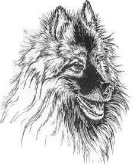 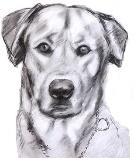 Affilié à la Société Centrale Canine d’Ile-de-France – Associations Siège Social : Mairie de Clichy-Sous-Bois - 93390 Clichy-Sous-Bois